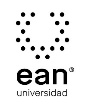 FICHA TÉCNICA DE CONSTRUCCIÓN DEL ÍTEMFICHA TÉCNICA DE CONSTRUCCIÓN DEL ÍTEMNo. Ítem: 1No. Ítem: 1No. Ítem: 1DATOS DEL ÍTEMDATOS DEL ÍTEMDATOS DEL AUTORPrograma académico: PsicologíaPrograma académico: PsicologíaPrueba: Motivación y EmociónPrueba: Motivación y EmociónPrueba: Motivación y EmociónPrueba: Motivación y EmociónPrueba: Motivación y EmociónPrueba: Motivación y EmociónÍTEM: COMPETENCIA ESPECÍFICA, CONTEXTO, ENUNCIADO Y OPCIONES DE RESPUESTAÍTEM: COMPETENCIA ESPECÍFICA, CONTEXTO, ENUNCIADO Y OPCIONES DE RESPUESTAÍTEM: COMPETENCIA ESPECÍFICA, CONTEXTO, ENUNCIADO Y OPCIONES DE RESPUESTACompetencia específica señalada en el syllabus, que evalúa este ítem:Comprende las teorías de la motivación a partir del conocimiento de los supuestos que las sustentan.Competencia específica señalada en el syllabus, que evalúa este ítem:Comprende las teorías de la motivación a partir del conocimiento de los supuestos que las sustentan.Competencia específica señalada en el syllabus, que evalúa este ítem:Comprende las teorías de la motivación a partir del conocimiento de los supuestos que las sustentan.CONTEXTO - Caso - situación problémica:María estudia actualmente un curso de psicología de la motivación; además, tuvo un hijo hace poco; permanecen juntos mucho tiempo, ella lo alimenta, disfruta de su compañía y siente que lo ama. Cuando el papá de María la ve, usualmente le dice “no sé cómo haces tantas cosas por mi nieto con tanta facilidad” y la mamá de María le contesta “es que ella tiene instinto maternal”. Automáticamente María piensa: “no ma, esa no es una explicación correcta para mi comportamiento maternal”.CONTEXTO - Caso - situación problémica:María estudia actualmente un curso de psicología de la motivación; además, tuvo un hijo hace poco; permanecen juntos mucho tiempo, ella lo alimenta, disfruta de su compañía y siente que lo ama. Cuando el papá de María la ve, usualmente le dice “no sé cómo haces tantas cosas por mi nieto con tanta facilidad” y la mamá de María le contesta “es que ella tiene instinto maternal”. Automáticamente María piensa: “no ma, esa no es una explicación correcta para mi comportamiento maternal”.CONTEXTO - Caso - situación problémica:María estudia actualmente un curso de psicología de la motivación; además, tuvo un hijo hace poco; permanecen juntos mucho tiempo, ella lo alimenta, disfruta de su compañía y siente que lo ama. Cuando el papá de María la ve, usualmente le dice “no sé cómo haces tantas cosas por mi nieto con tanta facilidad” y la mamá de María le contesta “es que ella tiene instinto maternal”. Automáticamente María piensa: “no ma, esa no es una explicación correcta para mi comportamiento maternal”.ENUNCIADO:La razón por la cual María piensa esto es porque:ENUNCIADO:La razón por la cual María piensa esto es porque:ENUNCIADO:La razón por la cual María piensa esto es porque:Opciones de respuestaa. Podría afirmarse que una explicación del comportamiento basada en los instintos es una explicación circular.b. La explicación basada en los instintos se basa en las necesidades, así que no tiene en cuenta elementos biológicos.c. Es demasiado simple suponer que el instinto pueda ser la única causa del comportamiento.d. A pesar de que hay instintos que explican el comportamiento, el maternal en realidad no es uno de ellos.Opciones de respuestaa. Podría afirmarse que una explicación del comportamiento basada en los instintos es una explicación circular.b. La explicación basada en los instintos se basa en las necesidades, así que no tiene en cuenta elementos biológicos.c. Es demasiado simple suponer que el instinto pueda ser la única causa del comportamiento.d. A pesar de que hay instintos que explican el comportamiento, el maternal en realidad no es uno de ellos.Opciones de respuestaa. Podría afirmarse que una explicación del comportamiento basada en los instintos es una explicación circular.b. La explicación basada en los instintos se basa en las necesidades, así que no tiene en cuenta elementos biológicos.c. Es demasiado simple suponer que el instinto pueda ser la única causa del comportamiento.d. A pesar de que hay instintos que explican el comportamiento, el maternal en realidad no es uno de ellos.Opciones de respuestaa. Podría afirmarse que una explicación del comportamiento basada en los instintos es una explicación circular.b. La explicación basada en los instintos se basa en las necesidades, así que no tiene en cuenta elementos biológicos.c. Es demasiado simple suponer que el instinto pueda ser la única causa del comportamiento.d. A pesar de que hay instintos que explican el comportamiento, el maternal en realidad no es uno de ellos.Opciones de respuestaa. Podría afirmarse que una explicación del comportamiento basada en los instintos es una explicación circular.b. La explicación basada en los instintos se basa en las necesidades, así que no tiene en cuenta elementos biológicos.c. Es demasiado simple suponer que el instinto pueda ser la única causa del comportamiento.d. A pesar de que hay instintos que explican el comportamiento, el maternal en realidad no es uno de ellos.Opciones de respuestaa. Podría afirmarse que una explicación del comportamiento basada en los instintos es una explicación circular.b. La explicación basada en los instintos se basa en las necesidades, así que no tiene en cuenta elementos biológicos.c. Es demasiado simple suponer que el instinto pueda ser la única causa del comportamiento.d. A pesar de que hay instintos que explican el comportamiento, el maternal en realidad no es uno de ellos.Opciones de respuestaa. Podría afirmarse que una explicación del comportamiento basada en los instintos es una explicación circular.b. La explicación basada en los instintos se basa en las necesidades, así que no tiene en cuenta elementos biológicos.c. Es demasiado simple suponer que el instinto pueda ser la única causa del comportamiento.d. A pesar de que hay instintos que explican el comportamiento, el maternal en realidad no es uno de ellos.Opciones de respuestaa. Podría afirmarse que una explicación del comportamiento basada en los instintos es una explicación circular.b. La explicación basada en los instintos se basa en las necesidades, así que no tiene en cuenta elementos biológicos.c. Es demasiado simple suponer que el instinto pueda ser la única causa del comportamiento.d. A pesar de que hay instintos que explican el comportamiento, el maternal en realidad no es uno de ellos.Opciones de respuestaa. Podría afirmarse que una explicación del comportamiento basada en los instintos es una explicación circular.b. La explicación basada en los instintos se basa en las necesidades, así que no tiene en cuenta elementos biológicos.c. Es demasiado simple suponer que el instinto pueda ser la única causa del comportamiento.d. A pesar de que hay instintos que explican el comportamiento, el maternal en realidad no es uno de ellos.JUSTIFICACIÓN DE OPCIONES DE RESPUESTAJUSTIFICACIÓN DE OPCIONES DE RESPUESTAJUSTIFICACIÓN DE OPCIONES DE RESPUESTAPor qué NO es b: porque, de hecho, la explicación del comportamiento basada en los instintos es una explicación o teoría de la motivación que proviene de la biología; así mismo, hablar de necesidades no es incompatible con hablar de los instintos.Por qué NO es b: porque, de hecho, la explicación del comportamiento basada en los instintos es una explicación o teoría de la motivación que proviene de la biología; así mismo, hablar de necesidades no es incompatible con hablar de los instintos.Por qué NO es b: porque, de hecho, la explicación del comportamiento basada en los instintos es una explicación o teoría de la motivación que proviene de la biología; así mismo, hablar de necesidades no es incompatible con hablar de los instintos.Por qué NO es c: porque, por un lado, no existe una clasificación de explicaciones simples o complejas sobre el tema, y por otro, porque de ser una explicación simple, esta sería deseable. Por qué NO es c: porque, por un lado, no existe una clasificación de explicaciones simples o complejas sobre el tema, y por otro, porque de ser una explicación simple, esta sería deseable. Por qué NO es c: porque, por un lado, no existe una clasificación de explicaciones simples o complejas sobre el tema, y por otro, porque de ser una explicación simple, esta sería deseable. Por qué NO es d: porque, por un lado, la explicación del comportamiento basada en el instinto no es correcta, y por otro, porque el instinto maternal sí hace parte de los instintos más comunes.Por qué NO es d: porque, por un lado, la explicación del comportamiento basada en el instinto no es correcta, y por otro, porque el instinto maternal sí hace parte de los instintos más comunes.Por qué NO es d: porque, por un lado, la explicación del comportamiento basada en el instinto no es correcta, y por otro, porque el instinto maternal sí hace parte de los instintos más comunes.CLAVE Y JUSTIFICACIÓN.La clave es a., porque la única prueba de la existencia de los instintos es el comportamiento que se pretende explicar o, en otras palabras, el concepto de instinto se refiere realmente al comportamiento y no a sus causas.  CLAVE Y JUSTIFICACIÓN.La clave es a., porque la única prueba de la existencia de los instintos es el comportamiento que se pretende explicar o, en otras palabras, el concepto de instinto se refiere realmente al comportamiento y no a sus causas.  CLAVE Y JUSTIFICACIÓN.La clave es a., porque la única prueba de la existencia de los instintos es el comportamiento que se pretende explicar o, en otras palabras, el concepto de instinto se refiere realmente al comportamiento y no a sus causas.  ESPECIFICACIONES DE DISEÑO: DIBUJOS, ECUACIONES Y / O GRÁFICOS:ESPECIFICACIONES DE DISEÑO: DIBUJOS, ECUACIONES Y / O GRÁFICOS:ESPECIFICACIONES DE DISEÑO: DIBUJOS, ECUACIONES Y / O GRÁFICOS: